           New Account         Change Information         Cancel Account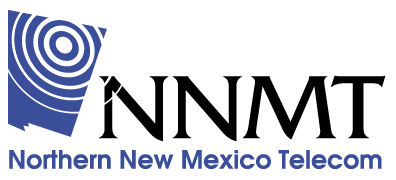 Date: 						After Hours Tech Support Number:   387-9999Customer’s Name: 											Mailing Address: 											Directions to home:											Telephone: 						Social Security: 				Activation/Set Fee $120.00 + tax required at sign up. 	Optional:  Managed Wi-Fi:		 $7.95 monthly (Requires Password – Complete below)Password: 					 (Minimum of 8 characters, numbers & letters only)6 Month contract, a $125.00 Fee will be charged if contract is broken. (Initial Here) 			Minimum PC requirements: Windows or Mac computer with an available Ethernet port.  The use of a broadband router (customer supplied) is strongly recommended but not required. It is understood by both parties that NNMT is not liable for damages to Customer owned equipment.  Customer is responsible for protecting all ADSL equipment with a surge protection device. IF EQUIPMENT IS DAMAGED AND NONUSABLE DUE TO CUSTOMER NEGLECT, THERE WILL BE AN EQUIPMENT CHARGE OF $49.95 FOR DSL MODEMS AND $250 FOR GIGACENTER MANAGED WIFI DEVICES.				 (initial Here)Comments: 												Terms and Conditions on page 2. 									The above prices, specifications, and conditions are satisfactory and are hereby accepted.  Payment will be made as outlined above.  I also acknowledge that Windows and Macintosh are products from their respective companies and that NNMT is not responsible for technical support for those operating systems.  Any problems with these products will be directed to the appropriate vendor.Customer Signature: 											PlanData Rate
 *Monthly 
FeeResidentMonthly
FeeBusinessCIRCLE PLAN OF CHOICEBASIC10/5 Mbps$39.95$79.95ADVANCED20/10 Mbps$54.95$109.95PREMIUM40/20 Mbps$69.95$139.95ULTRA80/40 Mbps$84.95$169.95ULTIMATE100/50 Mbps$99.95$199.95Preferred Business (symmetrical)100/100 MbpsN/A$800.00* Listed speeds are maximums and are not guaranteed. Actual connection speeds may vary due to factors such as hardware configuration and network traffic.* Listed speeds are maximums and are not guaranteed. Actual connection speeds may vary due to factors such as hardware configuration and network traffic.* Listed speeds are maximums and are not guaranteed. Actual connection speeds may vary due to factors such as hardware configuration and network traffic.* Listed speeds are maximums and are not guaranteed. Actual connection speeds may vary due to factors such as hardware configuration and network traffic.